 BÁO CÁO
Tình hình quản trị công ty
REPORT ON CORPORATE GOVERNANCE(Năm 2023)
(year)- Tên công ty/Name of company: Công ty Cổ phần Trường Phú- Địa chỉ trụ sở chính/Address of headoffice: Lô A2, khu công nghiệp Phúc Điền, Xã Cẩm Phúc, Huyện Cẩm Giảng, Tỉnh Hải Dương, Việt Nam- Điện thoại/Telephone: 0220.3630566                                Fax: 0220.3545089                      Email: tgpcable@gmail.com- Vốn điều lệ/Charter capital: 116.985.750.000 đồng- Mã chứng khoán/Stock symbol: TGP- Mô hình quản trị công ty/Governance model: + Đại hội đồng cổ đông, Hội đồng quản trị, Ban Kiểm soát và Tổng Giám đốc /General Meeting of Shareholders, Board of Directors, Board of Supervisors, General Directo.- Về việc thực hiện chức năng kiểm toán nội bộ: Đã thực hiện /The implementation of internal audit: ImplementedI. Hoạt động của Đại hội đồng cổ đônglActivities of the General Meeting of ShareholdersThông tin về các cuộc họp và Nghị quyết/Quyết định của Đại hội đồng cổ đông (bao gồm cả các Nghị quyết của Đại hội đồng cổ đông được thông qua dưới hình thức lấy ý kiến bằng văn bản)/Information on meetings, resolutions and decisions of the General Meeting of Shareholders (including the resolutions of the General Meeting of Shareholders approved in the form of written comments):II. Hội đồng quản trị (Báo cáo năm)/ Board of Directors (Semiannual report/annual report):1. Thông tin về thành viên Hội đồng quản trị (HĐQT)Information about the members of the Board of Directors:2. Các cuộc họp HĐQT/Meetings of the Board of Directors:3. Hoạt động giám sát của HĐQT đối với Ban Giám đốc/Supervising the Board of Management by the Board of Directors: HĐQT thường xuyên tham vấn, trao đổi thông tin và định kỳ họp với Ban Giám đốc để nắm được tình hình hoạt động của Công ty.4. Hoạt động của các tiểu ban thuộc Hội đồng quản trị (nếu có)/Activities of the Board of Directors’ subcommittees (If any): không5. Các Nghị quyết/Quyết định của Hội đồng quản trị (Báo cáo 6 tháng /năm)/Resolutions/Decisions of the Board of Directors (Semi-annual report/annual report):III. Ban kiểm soát (Báo cáo 6 tháng đầu năm)/Board of Supervisors/Audit Committee (Semi-annual report/annual report):1. Thông tin về thành viên Ban Kiểm soát (BKS)/ Information about members of Board of Supervisors or Audit Committee:2. Cuộc họp của BKS/ Ủy ban Kiểm toán/Meetings of Board of Supervisors or Audit Committee3. Hoạt động giám sát của BKS/ Ủy ban Kiểm toán đối với HĐQT, Ban Giám đốc điều hành và cổ đông/Supervising Board of Directors, Board of Management and shareholders by Board of Supervisors or Audit Committee: Ban kiểm soát xem xét các đề xuất của HĐQT, đưa ra ý kiến đánh giá và đã tham gia các cuộc họp với Ban Giám đốc để nắm rõ tình hình hoạt động của Công ty.4. Sự phối hợp hoạt động giữa BKS/ Ủy ban Kiểm toán đối với hoạt động của HĐQT, Ban Giám đốc điều hành và các cán bộ quản lý khác/the coordination among the Board of Supervisors, Audit Committee, the Board of Management, Board of Directors and other managers: Ban kiểm soát nhận được sự hỗ trợ của HĐQT và Ban Giám đốc cũng như các cán bộ quản lý của công ty.5. Hoạt động khác của BKS/ Ủy ban Kiểm toán (nếu có)/Other activities of the Board of Supervisors and Audit Committee (if any):IV. Ban điều hành/Board of ManagementV. Kế toán trưởng/Chief AccountantVI. Đào tạo về quản trị công ty/Training courses on corporate governance:Các khóa đào tạo về quản trị công ty mà các thành viên HĐQT, thành viên BKS, Giám đốc (Tổng Giám đốc) điều hành, các cán bộ quản lý khác và Thư ký công ty đã tham gia theo quy định về quản trị công ty/Training courses on corporate governance were involved by members of Board of Directors, the Board of Supervisors, Director (General Director), other managers and secretaries in accordance with regulations on corporate governance: khôngVII. Danh sách về người có liên quan của công ty đại chúng (Báo cáo năm) và giao dịch của người có liên quan của công ty với chính Công ty/The list of affiliated persons of the public company (Semi-annual report/annual report) and transactions of affiliated persons of the Company)1. Danh sách về người có liên quan của công ty/The list of affiliated persons of the CompanyGhi chú/Note: số Giấy NSH*: số CMND/Hộ chiếu (đối với cá nhân) hoặc Số Giấy chứng nhận đăng ký doanh nghiệp, Giấy phép hoạt động hoặc giấy tờ pháp lý tương đương (đối với tổ chức)/NSH No.: ID card No./Passport No. (As for individuals) or Business Registration Certificate No., License on Operations or equivalent legal documents (As for organisations).2. Giao dịch giữa công ty với người có liên quan của công ty; hoặc giữa công ty với cổ đông lớn, người nội bộ, người có liên quan của người nội bộ/ Transactions between the Company and its affiliated persons or between the Company and its major shareholders, internal persons and affiliated persons. khôngGhi chú/Note: số Giấy NSH*: số CMND/ Hộ chiếu (đối với cá nhân) hoặc số Giấy chứng nhận đăng ký doanh nghiệp, Giấy phép hoạt động hoặc giấy tờ pháp lý tương đương (đối với tổ chức)/NSH No.: ID card No./Passport No. (As for individuals) or Business Registration Certificate No., License on operations or equivalent legal documents (As for organisations).3. Giao dịch giữa người nội bộ công ty, người có liên quan của người nội bộ với công ty con, công ty do công ty nắm quyền kiểm soát/ Transaction between internal persons of the Company, affiliated persons of internal persons and the Company’s subsidiaries in which the Company takes controlling power. không4. Giao dịch giữa công ty với các đối tượng khác/Transactions between the Company and other objects không4.1. Giao dịch giữa công ty với công ty mà thành viên HĐQT, thành viên Ban Kiểm soát, Giám đốc (Tổng Giám đốc) và người quản lý khác đã và đang là thành viên sáng lập hoặc thành viên HĐQT, Giám đốc (Tổng Giám đốc) điều hành trong thời gian ba (03) năm trở lại đây (tính tại thời điểm lập báo cáo)/Transactions between the Company and the company that its members of Board of Management, the Board of Supervisors, Director (General Director) have been founding members or members of Board of Directors, or CEOs in three (03) latest years (calculated at the time of reporting). không4.2. Giao dịch giữa công ty với công ty mà người có liên quan của thành viên HĐQT, thành viên Ban Kiểm soát, Giám đốc (Tổng Giám đốc) và người quản lý khác là thành viên HĐQT, Giám đốc (Tổng Giám đốc) điều hành/ Transactions between the Company and the company that its affiliated persons with members of Board of Directors, Board of Supervisors, Director (General Director) and other managers as a member of Board of Directors, Director (General Director or CEO). không4.3. Các giao dịch khác của công ty (nếu có) có thể mang lại lợi ích vật chất hoặc phi vật chất đối với thành viên HĐQT, thành viên Ban Kiểm soát, Giám đốc (Tổng Giám đốc) và người quản lý khác/ Other transactions of the Company (if any) may bring material or non- material benefits for members of Board of Directors, members of the Board of Supervisors, Director (General Director) and other managers.: khôngVIII. Giao dịch cổ phiếu của người nội bộ và người liên quan của người nội bộ (Báo cáo năm)/Share transactions of internal persons and their affiliated persons (Semi-annual report/annual report)Danh sách người nội bộ và người có liên quan của người nội bộ/The list of internal persons and their affiliated persons công ty / Transactions of internal persons and affiliated persons with shares of the Company không2. Giao dịch của người nội bộ và người có liên quan đối với cổ phiếu của công ty/ Transactions of internal persons and affiliated persons with shares of the company khôngIX. Các vấn đề cần lưu ý khác/Other significant issues: không 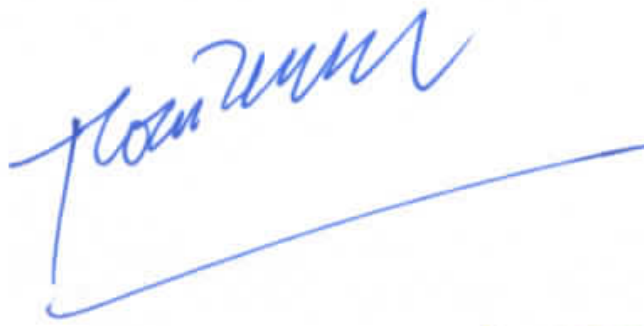                                                                                                 Lương Hoài NamCÔNG TY CỔ PHẦN TRƯỜNG PHÚ
--------CỘNG HÒA XÃ HỘI CHỦ NGHĨA VIỆT NAM
Độc lập - Tự do - Hạnh phúcTHE SOCIALIST REPUBLIC OF VIETNAM
Independence - Freedom – Happiness
----------------Số: 02/BCQT-TGP/23No: 02/BCQT – TGP/23Hà Nội, ngày 15 tháng 01 năm 2024
Ha Noi, month 01 day 15 year 2024Kính gửi:- Ủy ban chứng khoán Nhà nước;
- Sở Giao dịch chứng khoán.To:- The State Securities Commission;
- The Stock Exchange.SttNo.Số Nghị quyết/Quyết định Resolution/Decision No.NgàyDateNội dungContent 101/NQ/ĐHĐCĐ/2328/06/2023Thông qua Báo cáo tài chính năm 2022Thông qua Báo cáo của Ban kiểm soát về thẩm tra BCTC năm 2022Thông qua tổng mức thù lao năm 3Thông qua phương án phân phối lợi nhuận năm 2022Ủy quyền HĐQT lựa chọn công ty kiểm toán BCTC năm 2023Thông qua Kế hoạch SXKD năm 2023Bầu thành viên HĐQT, BKS nhiệm kỳ 2023-2028SttNo.Thành viên HĐQT/ Board of Directors’ membersChức vụ/ Position (thành viên HĐQT độc lập, TVHĐQT không điều hành)) Independent members of the Board of Directors, Non-executive members of the Board of Directors))Ngày bắt đầu/không còn là thành viên HĐQT/ HĐQT độc lậpThe date becoming/ceasing to be the member of the Board of DirectorsNgày bắt đầu/không còn là thành viên HĐQT/ HĐQT độc lậpThe date becoming/ceasing to be the member of the Board of DirectorsSttNo.Thành viên HĐQT/ Board of Directors’ membersChức vụ/ Position (thành viên HĐQT độc lập, TVHĐQT không điều hành)) Independent members of the Board of Directors, Non-executive members of the Board of Directors))Ngày bổ nhiệmDate of appointmentNgày miễn nhiệmDate of dismissal1Ông Lương Hoài NamChủ tịch HĐQT28/06/20232Ông Lê Thanh SơnThành viên HĐQT28/06/20233Ông Hồ Đức ThànhThành viên HĐQT28/06/20234Ông Nguyễn Hồng ViệtThành viên HĐQT28/06/20235Ông Nguyễn Đức ChiếnThành viên HĐQT28/06/2023SttNo.Thành viên HĐQT/ Board of Director’ memberSố buổi họp HĐQT tham dự/Number of meetings attended by Board of DirectorsTỷ lệ tham dự họp/Attendance rateLý do không tham dự họp/Reasons for absence1Ông Lê Thanh Sơn6/6100%2Ông Lương Hoài Nam6/6100%3Ông Hồ Đức Thành6/6100%4Ông Nguyễn Hồng Việt6/6100%5Ông Nguyễn Mạnh Cương0/30%Lý do cá nhân6Ông Nguyễn Đức Chiến3/3100%Stt No.Số Nghị quyết/ Quyết định Resolution/Decision No.NgàyDateNội dungContentTỷ lệ thông quaApproval rate101/NQ-HĐQT/2303/04/2023Bổ nhiệm Kế toán trưởng Công ty4/4202/NQ-HĐQT/2315/04/2023Gia hạn thời gian tổ chức ĐHĐCĐ thường niên năm 20234/4303/NQ-HĐQT/2328/06/2023Bầu Chủ tịch HĐQT nhiệm kỳ 2023-20285/5404/NQ-HĐQT/2310/07/2023Triển khai phương án chi trả cổ tức năm 2022 bằng cổ phiếu5/5505/NQ-HĐQT/2309/08/2023Triển khai phương án chi trả cổ tức năm 2022 bằng cổ phiếu5/5606/NQ-HĐQT/2330/09/2023Tăng vốn điều lệ bằng hình thức phát hành cổ phiếu để trả cổ tức năm 2022, sửa đổi điều lệ của Công ty và thay đổi ngành nghề ĐKKD5/5SttNo.Thành viên BKS/ Ủy ban Kiểm toánMembers of Board of Supervisors/ Audit CommitteeChức vụPositionNgày bắt đầu/không còn là thành viên BKS/ Ủy ban Kiểm toánThe date becoming/ceasing to be the member of the Board of Supervisors/ Audit CommitteeTrình độ chuyên mônQualification1 Ông Phạm Duy Thanh Trưởng ban kiểm soát28/06/2023Thạc sỹ QHQT 2Ông Nguyễn Thành NamThành viên BKS28/06/2023Thạc sỹ kinh tế3Bà Lê Xuân HằngThành viên BKS28/06/2023 Thạc sỹ kinh tếSttNo.Thành viên BKS/ Ủy ban Kiểm toán Members of Board of Supervisors/Audit CommitteeSố buổi họp tham dự Number of meetings attendedTỷ lệ tham dự họpAttendance rateTỷ lệ biểu quyếtVoting rateLý do không tham dự họpReasons for absence 1Ông Phạm Duy Thanh 6/6100% 100%  2Ông Nguyễn Thành Nam 6/6100%100%3Ông Nguyễn Đức Chiến6/6100%100%STTNo.Thành viên Ban điều hành/Members of Board of ManagementNgày tháng năm sinhDate of birthTrình độ chuyên mônQualificationNgày bổ nhiệm/ miễn nhiệm thành viên Ban điều hành/Date of appointment / dismissal of members of the Board of Management / 1Ông Lê Thanh Sơn11/12/1964Cử nhân cơ khí24/01/20192Ông Nguyễn Tô Duy13/08/1978Cử nhân kinh tế27/12/20183Ông Hồ Đức Thành11/01/1977Cử nhân cơ khí21/03/2010Họ và tênNameNgày tháng năm sinhDate of birthTrình độ chuyên môn nghiệp vụQualificationNgày bổ nhiệm/ miễn nhiệmDate of appointment/ dismissal Bà Lê Phương Thảo10/09/1984Cử nhân kinh tế03/04/2023STTNo.Tên tổ chức/cá nhân Name of organiza tion/indi vidualTài khoản giao dịch chứng khoán (nếu có)Securities trading account (ifany)Chức vụ tại công ty (nếu có) Position at the Company (if any)Số Giấy NSH*, ngày cấp, nơi cấp NSH No.*, date of issue, place of issueĐịa chỉ trụ sở chính/ Địa chỉ liên hệ AddressThời điểm bắt đầu là người có liên quan Time of startingto be affiliated personThời điểm không còn là người có liên quan Time of ending to be affiliated personLý doReasonsMối quan hệ liên quan với công ty/Relat ionship with the Company1Ông Lương Hoài NamChủ tịch HĐQTcục CSQLHCVTTXH Hà Nội24/08/2020Chủ tịch HĐQTNguyễn Cúc Phươngcục CSQLHCVTTXHHà NộiVợ Ông Lương Hoài NamLương Đức Anhcục CSQLHCVTTXH  Hà NộiCon Ông Lương Hoài NamLương Trường Ancục CSQLHCVTTXHHà NộiCon Ông Lương Hoài Nam 2Ông Lê Thanh SơnThành viên HĐQT kiêm Tổng Giám đốccục CSQLHCVTTXHHà Nội09/08/2005Thành viên HĐQT kiêm TGĐBùi Thị NhiênCục CSQLHCVTTXHHà NộiMẹ  ông Lê Thanh SơnBà Cao Thị Thu Hà cục CSQLHCVTTXHHà NộiVợ ông Lê Thanh SơnLê Thành TrungHà NộiHà NộiCon ông Lê Thanh SơnLê Khánh LinhHà NộiHà NộiCon gái ông Lê Thanh Sơn3Nguyễn Tô DuyPhó Tổng Giám ĐốcHà NộiHà NộiPhó tổng Giám ĐốcNguyễn Thị Hồicục CSQLHCVTTXHHà NộiMẹ ông Nguyễn Tô DuyTrần Thị Phương Thảocục CSĐKQLCTVDLQGDCHà NộiVợ ông Nguyễn Tô Duy4Ông Hồ Đức ThànhThành viên HĐQT kiêm Phó Tổng Giám đốccục CSQLHCVTTXHHà Nội24/04/2018Thành viên HĐQT kiêm Phó Tổng Giám đốcNguyễn Thị Thanh Xuâncục CSQLHCVTTXHHà NộiVợ ông Hồ Đức ThànhChu Thị Hoàncục CSQLHCVTTXHHà NộiMẹ ông Hồ Đức Thành5Ông Nguyễn Hồng ViệtThành viên HĐQTHà NộiHà Nội24/04/2018Thành viên HĐQTNguyễn Thành Hườngcục CSQLHCVTTXHHà NộiBố ông Nguyễn Hồng ViệtNguyễn Quỳnh Hoacục CSQLHCVTTXHHà NộiVợ ông Nguyễn Hồng ViệtNguyễn Hoa Linhcục CSĐKQLCTVDLQGDCHà NộiCon ông Nguyễn Hồng ViệtNguyễn Thành Minhcục CSQLHCVTTXH Hà NộiCon ông Nguyễn Hồng Việt6Nguyễn Đức ChiếnThành viên HĐQTcục CSQLHCVTTXHHà Nội29/06/2019Thành viên HĐQTChu Thị Vân Anhcục CSQLHCVTTXHHà NộiVợ ông Nguyễn Đức ChiếnNguyễn Quỳnh Chicục CSQLHCVTTXHHà NộiCon ông Nguyễn Đức Chiến7Ông Phạm Duy ThanhTrưởng ban kiểm soátCục CSĐKQLCTVDLQGDCHà Nội24/04/2018Trưởng ban kiểm soátLê Thị Thu Lancục CSĐKQLCTVDLQGDC Hà Nội Vợ Ông Phạm Duy ThanhPhạm Duy Tùngcục CSĐKQLCTVDLQGDCHà NộiCon Ông Phạm Duy ThanhPhạm Hoàng Lêcục CSQLHCVTTXHHà NộiCon Ông Phạm Duy Thanh8Nguyễn Thành NamThành viên Ban kiểm soátcục CSQLHCVTTXHHà Nội24/04/2018Thành viên Ban kiểm soátNguyễn Mạc Thành Đạtcục CSQLHCVTTXHHà NộiCon ông Nguyễn Thành NamLê Thị Mai Vâncục CSQLHCVTTXH Hà NộiVợ ông Nguyễn Thành Nam9Lê Xuân HằngThành viên Ban kiểm soátCục CSĐKQLCTVDLQGDC Hà Nội28/06/2023Thành viên Ban kiểm soátPhan Thị Bạch YếnCục CSQLHCVTTXHHà NộiMẹ Bà Lê Xuân Hằng10Bà Lê Phương ThảoKế toán trưởngCục CSĐKQLCTVDLQGDCHà Nội27/01/2021Kế toán trưởngNguyễn Thị LoanCục CSQLHCVTTXHHà NộiMẹ Bà Lê Phương ThảoLê Văn Phươngcục CSĐKQLCTVDLQGDCHà NộiBố Bà Lê Phương ThảoPhan Huy Sơncục CSQLHCVTTXHHà NộiChồng Bà Lê Phương ThảoSTTNo.Tên tổ chức/cá nhânName of organization/ individualMối quan hệ liên quan với công ty Relationship with the CompanySố Giấy NSH*, ngày cấp, nơi cấp NSH No.* date of issue, place of issueĐịa chỉ trụ sở chính/ Địa chỉ liên hệ AddressThời điểm giao dịch với công ty Time of transactions with the CompanySố Nghị  quyết/ Quyết định của ĐHĐCĐ/ HĐQT... thông qua (nếu có, nêu rõ ngày ban hành) Nội dung, số lượng, tổng giá trị giao dịch/ Content, quantity, total value of  transactionGhi chúNoteSttNo.Người thực hiện giao dịch Transaction executorQuan hệ với người nội bộ Relationship with internal personsChức vụ tại CTNY Posittion at the listed CompanySố CMND/Hộ chiếu, ngày cấp, nơi cấp ID card No. /Passport No., date of issue, place of IssueĐịa chỉAddressTên công ty con, công ty do CTNY nắm quyền kiểm soátThời điểm giao dịch Time of transactionNội dung, số lượng, tổng giá trị giao dịch/ Content, quantity, total value of transactionGhi chú Notestt No.Họ tên NameTài khoản giao dịch chứng khoán (nếu có) Securities trading account (if any)Chức vụ tại công ty (nếu có) Position at the company (if any)Số CMND /Hộ chiếu, ngày cấp, nơi cấpID card No./Passport No., date of issue, place of issueĐịa chỉ liên hệ AddressSố cổ phiếu sở hữu cuối kỳ Number of shares owned at the end of the periodTỷ lệ sở hữu cổ phiếu cuối kỳPercentage of share ownership at the end of the periodGhi chú Note1Ông Lê Thanh SơnThành viên HĐQT kiêm Tổng Giám đốcHà NộiThanh Xuân, Hà Nội2.842.28924,3% 2Bà Cao Thị Thu Hà cục CSQLHCVTTXHThanh Xuân, Hà Nội75.4380,6% 3Bà Lê Khánh LinhHà NộiThanh Xuân, Hà Nội526.5004,5%4Ông Nguyễn Hồng ViệtThành viên HĐQTHà NộiĐống Đa, Hà Nội13.9110,1%5Ông Phạm Duy ThanhTrưởng ban kiểm soátCục CSThanh Xuân, Hà Nội574.7014,9%6Lê Xuân HằngThành viên Ban kiểm soátCục CSĐKQLCTVDLQGDC Hai Bà Trưng Hà Nội1.636.59614%7Bà Lê Phương ThảoKế toán trưởngCSĐKQLCTVDLQGDCHai Bà Trưng, Hà Nội951.9128,1%Stt No.Người thực hiện giao dịch Transaction executorQuan hệ với người nội bộ Relationship with internal personsSố cổ phiếu sở hữu đầu kỳ Number of shares owned at the beginning of the periodSố cổ phiếu sở hữu đầu kỳ Number of shares owned at the beginning of the periodSố cổ phiếu sở hữu cuối kỳ Number of shares owned at the end of the periodSố cổ phiếu sở hữu cuối kỳ Number of shares owned at the end of the periodLý do tăng, giảm (mua, bán, chuyển đổi, thưởng...) Reasons for increasing, decreasing (buying,   selling, converting, rewarding, etc.)Stt No.Người thực hiện giao dịch Transaction executorQuan hệ với người nội bộ Relationship with internal personsSố cổ phiếu Number of sharesTỷ lệPercentageSố cổ phiếu Number of sharesTỷ lệPercentageLý do tăng, giảm (mua, bán, chuyển đổi, thưởng...) Reasons for increasing, decreasing (buying,   selling, converting, rewarding, etc.)Nơi nhận:
Recipients:
- Như trên;
- Lưu: VT ,...
- Archived: ...CHỦ TỊCH HỘI ĐỒNG QUẢN TRỊ
CHAIRMAN OF THE BOARD OF DIRECTORS
(Ký, ghi rõ họ tên và đóng dấu)
(Sign, full name and seal)